Муниципальное бюджетное дошкольное образовательное учреждение детский сад комбинированного вида № 22 п. СтепнойКонсультационный центрУчитель-логопед                                                                                                    Скрипникова Т.В.79-1-17«Организация и проведение артикуляционной гимнастики»             (консультация для родителей)Добиться чёткого произношения звуков, слов, фраз можно только при условии достаточной подвижности органов артикуляционного аппарата, к которым относятся язык, губы, нижняя челюсть, мягкое нёбо, их способности перестраиваться и работать координировано. Работа по развитию основных движений органов артикуляционного аппарата проводится в форме артикуляционной гимнастики.					Артикуляционная гимнастика – это совокупность специальных упражнений, направленных на укрепление мышц речевого аппарата, развитие силы, подвижности и дифференцированных движений органов, принимающих участие в речи. При произнесении различных звуков речевые органы (язык, губы, нижняя челюсть, мягкое нёбо) занимают строго определённое положение. В речи звуки произносятся не изолированно, а слитно, плавно следуя один за другим и органы артикуляционного аппарата быстро переходят из одного положения в другое.					Цель артикуляционной гимнастики – выработка полноценных движений и определённых положений органов речедвигательного аппарата, умение синтезировать простые движения в сложные, что особенно необходимо для правильного произнесения звуков родного языка.			Артикуляционная гимнастика – основа формирования речевых звуков (фонем) и коррекции нарушений звукопроизношения. Гимнастика включает в себя упражнения для тренировки подвижности органов артикуляционного аппарата, отработки всевозможных положений губ, языка, мягкого нёба, так необходимых для правильного произнесения той или иной фонемы.   Материалы с сайта - http://logopedia.by/Желаем успеха!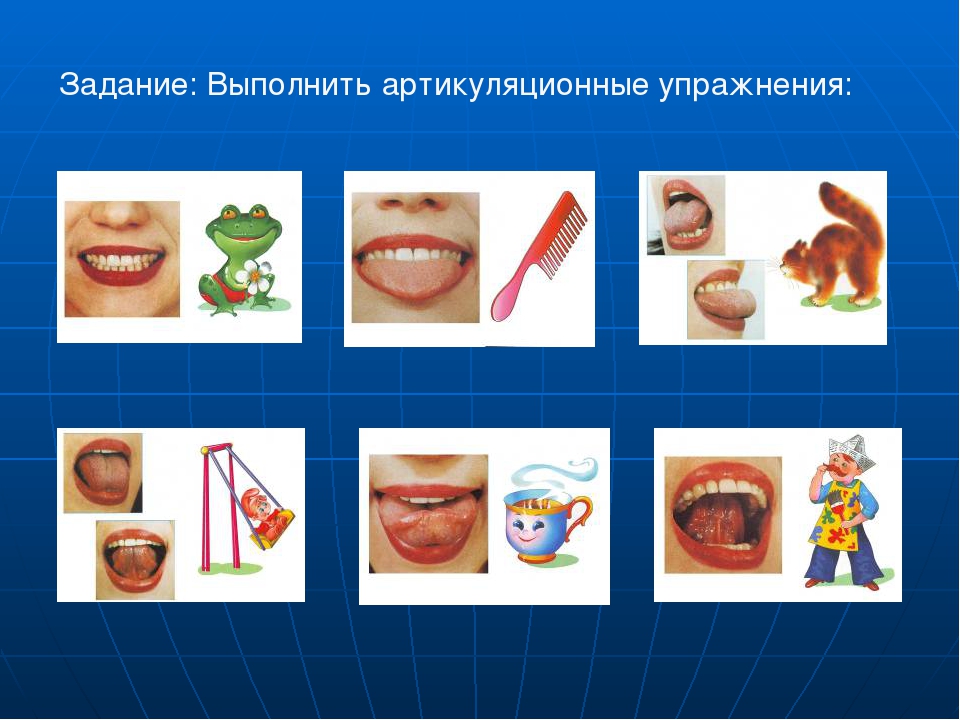 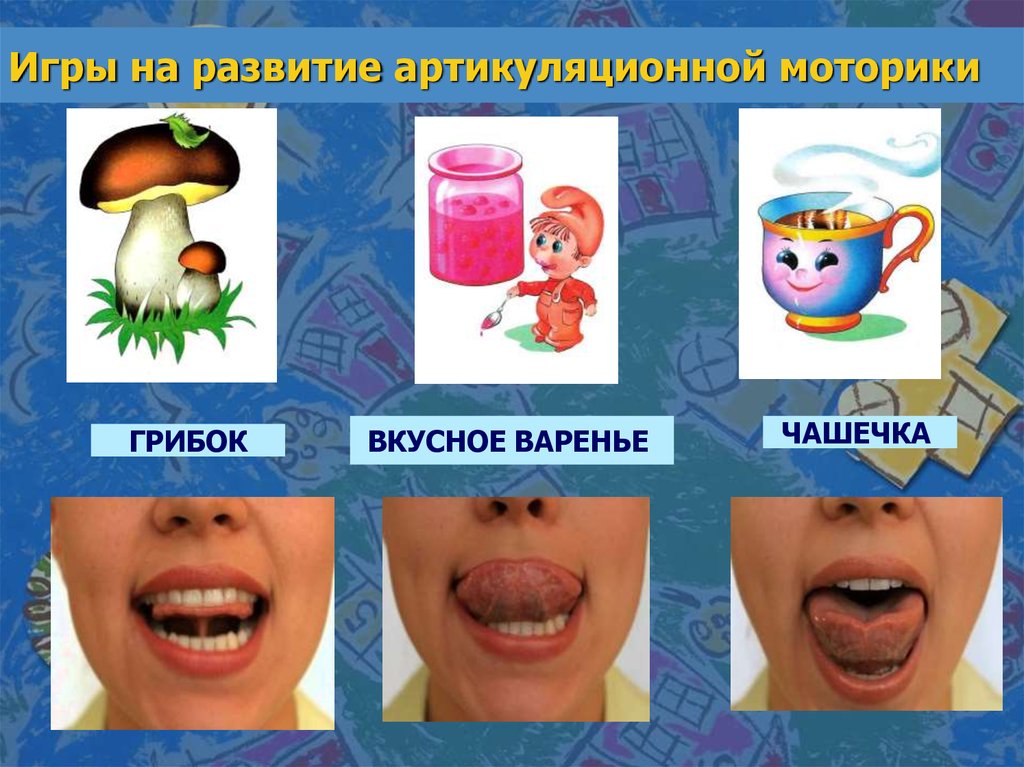 